Дом ученика средњих школа Ниш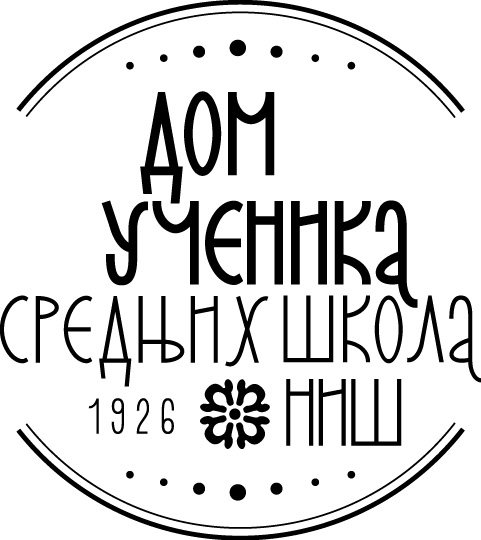 Ниш, Косовке девојке 6ПИБ: 100620992 Мат. бр. 07174845840-574667-11840-574661-29 Тел.:018/ 4-212-051Тел./факс:018/ 4-575-833www.domucenikasrednjihskolanis.rsПИТАЊА И ОДГОВОРИ БР. 1ЗА ЈНД-В 1.1.1./2018 – НАБАВКА ПРЕХРАМБЕНИХ НАМИРНИЦА ЗА ПАРТИЈУ 6 – МЛЕКО И МЛЕЧНИ ПРОИЗВОДИ	На основу захтева за појашњењем конкурсне документације достављамо питање следећег потенцијалног понуђача:Питање потенцијалног понуђача број 1716 од 13.09.2018.:„Као додатни услов под тачком 5 ставили сте да понуђач треба да достави каталог производа које понуђач нуди а као доказ треба да се достави каталог производа које се нуде са јасно  читљивим декларацијама, називом проиозвода и произвођача, баркодом и то за производе под редним бројем 1, 3, 8, 9 и 14.Сматрамо да је каталог производа непотребан ако се даје комплетна декларација са сликом производа. Декларација је законска обавеза сваког произвођача а катлаог маркетиншки потези неког предузећ. Ми као трговци не можемо да натерамо неког произвођача да направи каталог производа пошто то није законом регулисано, а да нам достави комплетну декларацију можемо. Из света наведеног сматрамо да је достављање каталога непотребно и да је сасвим довољно да проверите да ли је понуђач доставио производ адекватан који сте ви захтевали достављање исправне декларације производа. Каталог не садржи нити један податак који се не налази на декларацијиМолимо вас и да артикал под редним бројем 13. Топљени сир за мазање 6/1 150гр промените и ставите топљени сир за мазање 8/1 140гр пошто на тржишту не постоји топљени сир како сте га ви дефинисали. То можете проверити на самом тржишту или код неких произвођача.“Одговор: У складу са чланом 77 ЗЈН став 2, тачка 2, подтачка 5 – узорак, опис или фотографија производа и описа радова или услуга које ће понуђач извести односно пружити. У случају сумње, наручилац може да захтева доказ о аутентичности узорака, описа или фотографије, наручиоц мења конкурсну документацију. Брише се термин „каталог“ и сада гласи „фотографије понуђених добара са јасно читљивим декларацијама, називом проиозвода и произвођача, баркодом и то за производе под редним бројем 1, 3, 8, 9 и 14.“За производ под редним бројем 13 врши се измена и сада стоји „топљени сир за мазање 8/1- 140гр, жуто-беле боје, мирис и укус својствен врсти сира.“У свему осталом конкурсна документација остаје непромењена!У Нишу, 14.09.2018.				Комисија за јавну набавку